Programma/Programme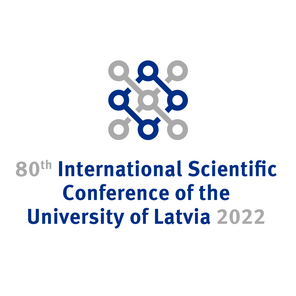 Impact of globalization to national economies and businessThursday, 27 February 2022, 15.00, onlineVadītājs/Chair: Prof. Baiba Šavriņa, Prof.Josef NeuertVadītājs/Chair: Prof. Baiba Šavriņa, Prof.Josef NeuertVadītājs/Chair: Prof. Baiba Šavriņa, Prof.Josef Neuert15.00–15.15Prof. Baiba ŠavriņaUniversity 
of LatviaProf.Josef NeuertSMBS University of SalzburgOpening, main results of priority projectŠ15.15–15.30Daira BarānovaLabour market consequences on Covid-19 pandemic 15.30–15.45Jānis SupeEconomic security in the Baltic states: changes during the Covid-19 pandemics 15.45–16.00Norbert NindlAgile Management in Innovative Business Environments: A Conceptual Framework – Intermediate Research Report16.00–16.15Stefan DoubekA Research Model to analyse the Impact of Leadership and Decision-Making on Organisational Change Management in the Automotive Industry 16.15–16.30Bjarne Erik RoscherBusiness-IT-Alignment: Results of a survey amongst German speaking IT-Top Managers in the DACH Region16.30–16.45Ilona AleksejevaThe impact of Chinese business networks to the Asia Pacific economic integration16.45–17.00Corinna GierlA theoretical approach to compliance17.00–17.15Martin ten BoschStakeholder in non-profit vs. for- profit organisations 17.15–17.30Andreas RamsMonetary policy and corporates financing policy17.30–17.45Maximilian-Benedikt KoehnPortfolio managers and behavioural finance in europe: evidence from a structural equation modeling approach 17.45–18.00Nurgul JanowskiEmpirical evaluation of agile transformation with regard to influencing factors18.00–18.--Noslēgums, diskusijasConclusions, discussionsNoslēgums, diskusijasConclusions, discussions